Materials  Seminar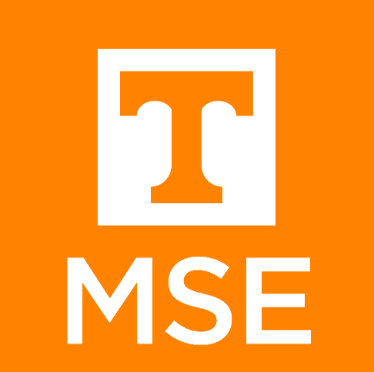    Department of Materials Science & EngineeringTuesday August 29, 20172:15 – 3:15 ~ SERF 307                 Please join us for refreshments at 2:10"Developing a Good Safety Attitude"Speaker: Greg Jones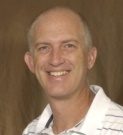 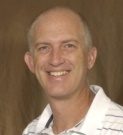 Safety Officer & Senior Electronics Specialist II 
University of Tennessee KnoxvilleMaterials Science & Engineering DepartmentAttendance is Required by All Faculty, Undergraduate & Graduate Students, Facilities Group Staff, & Electronic & Machine Shop StaffTopics to be Covered:Fire/EmergencyLock Out/Tag OutPersonal Protective EquipmentHazard CommunicationsChemical & Lab PracticesLab Access Procedures